Publicado en Madrid, 15 de septiembre de 2016. el 15/09/2016 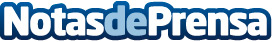 Tormo Franquicias Consulting presentará en el SIF una amplia oferta de franquiciasTormo Franquicias Consulting asistirá al Salón Internacional de Franquicias (SIF) los próximos días 20, 21 y 22 de octubre, donde presentará una amplia oferta de marcas innovadorasDatos de contacto:Conchi GarroteCoordinadora de Marketing Tormo Franquicias Consulting911591666Nota de prensa publicada en: https://www.notasdeprensa.es/tormo-franquicias-consulting-presentara-en-el Categorias: Nacional Franquicias Inmobiliaria Finanzas Madrid Valencia Emprendedores Eventos Restauración http://www.notasdeprensa.es